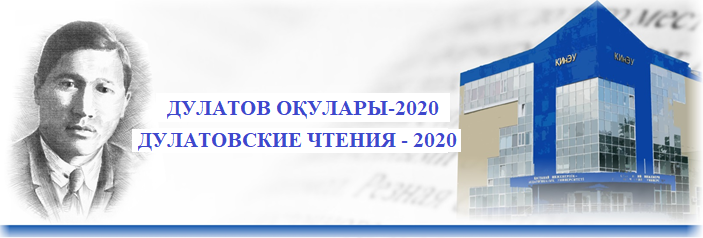 «М.Дулатов ат. Қостанай инженерлік-экономикалық университеті» ЖМАҚПАРАТТЫҚ ХАТҚұрметті әріптестер!«М.Дулатов ат. Қостанай инженерлік-экономикалық университеті» ЖМ Сіздерді қазақ ақыны және жазушысы Міржақып Дулатовтың туғанына 135 жыл толуына арналған – «Білім мен ғылым: цифрлық және өндірістік технологиялардың даму кезеңіндегі проблемалар мен перспективалар» ХІІ халықаралық ғылыми-практикалық конференцияға қатысуға шақырамыз.«ДУЛАТОВ ОҚУЛАРЫ – 2020».ДУЛАТОВ ОҚУЛАРЫ  - 2020ДУЛАТОВСКИЕ ЧТЕНИЯ – 2020Конференция 2020 жылғы 27 қарашада М.Дулатов ат. Қостанай инженерлік-экономикалық университетінің базасында онлайн режимде өтеді.Конференцияның жұмысына қатысуға Қазақстан Республикасы мен алыс-жақын шет мемлекеттерінің қоғамдық және саяси қайраткерлері, ЖОО-дың профессор-оқытушылар құрамы, аспиранттары, магистранттары және докторанттары шақырылады.Конференцияның жұмыс тілдері: қазақ, орыс, ағылшын, неміс.Конференция келесі секциялар бойынша өткізіледі:1-секция – Қазақ ақыны және жазушысы Міржақып Дулатовтың шағырмашылығы;2-секция – Жаратылыстану және инженерлік ғылымдар;3-секция – Әлеуметтік және қоғамдық ғылымдар;4-секция – Биология және ветеринария ғылымдары, ауылшаруашылық өндірісі және тамақ өнімдері технологиялары.Ғылыми-практикалық конференцияға қатысуға өтінімдер, баяндамалардың мәтіндері электрондық тасығыштарда, сонымен қатар nauka.kineu.kz@mail.ru электрондық поштасына 2020 жылғы 27 қазанға дейін қабылданады.Басылым құны 600 теңге, магистранттарға А4 форматындағы 1 бет үшін 300 теңге. Алыс және жақын шетел авторларына басылым тегін.Банктік деректемелер: «Jýsan Bank» АҚ«М.Дулатов ат. Қостанай инженерлік-экономикалық университеті» ЖМ, Қостанай қ., Чернышевский көш., 59, БЕК 17, БСН 960840000146, есеп айырысу шоты KZ05998GTB0000014281, Қостанай қ., «Jýsan Bank» АҚ, БСК TSESKZKA, тел.: +7(714)2-28-02-58, факс +7(714)2-28-15-95, 28-01-59, e-mail: nauka.kineu.kz@mail.ruБанктік деректемелер: «ҚР Халық Банкі» АҚ«М.Дулатов ат. Қостанай инженерлік-экономикалық университеті» ЖМ, Қостанай қ., Чернышевский көш., 59, БЕК 17, БСН 960840000146, есеп айырысу шоты KZ526010221000038824, Қостанай қ., «ҚР Халық Банкі» АҚ ҚОФ, БСК HSBKKZKX, ТТК 861, тел.: +7(714)2-28-02-58, факс +7(714)2-28-15-95, 28-01-59, e-mail: nauka.kineu.kz@mail.ruАВТОРЛАРҒА АРНАЛҒАН ЕРЕЖЕЛЕРХалықаралық ғылыми-практикалық конференцияның материалдары М.Дулатов ат. ҚИнЭУ «Наука» журналының сайтында https://journal.kineu.kz/ орналастырылып, Қазақ ақыны және жазушысы Міржақып Дулатовтың туғанына 135 жыл толуына арналған – «Білім мен ғылым: цифрлық және өндірістік технологиялардың даму кезеңіндегі проблемалар мен перспективалар» ХІІ халықаралық ғылыми-практикалық конференцияның материалдарында басылым шығатын болады.Материалдарды ресімдеу кезінде келесі ережелерді ұстануларыңызды өтінеміз:Басылым жариялау үшін қажетті құжаттар жинағы:•	Мақаланың электронды нұсқасы;•	Басылым үшін ақы төлегені туралы түбіртектің көшірмесі;•	Мақаланың, авторлардың ТАӘ, олардың деректері (мекенжайы, телефоны, e-mail, жұмыс орны мен лауазымы) көрсетілген ілеспе хат;•	Сыртқы рецензент қол қойған және ұйымның кадрлар бөлімінде мөрі басылған рецензия (ғылыми дәрежесі жоқ авторларға қажет).Мақаланың ресімделуіне қойылатын талаптар:1 Мақала электронды түрде қазақ, орыс және ағылшын тілдерінде ұсынылады.2 Мақаланың көлемі 4-6 беттен аспауы тиіс, мәтін TimesNewRoman қаріпінде басылады, мөлшері 14, аралығы 1, шеттері барлық жағынан 20 мм.3 Мәтіндегі барлық формулалар оң жағынан нөмірленеді. Олардың астында шартты белгілердің толық жазылуы беріледі.4 Мәтіндегі әдебиетке сілтемелер төртбұрышты жақшада араб сандарымен көрсетіледі.5 Кестелік сілтемелер кестенің астында орналасады.6 Мақалаға қоса беріледі:- авторы (авторлары) туралы мәліметтерді қамтитын ілеспе хат: тегі, аты, әкесінің аты, жұмыс орны, лауазымы, ғылыми дәрежесі мен атағы (қысқартусыз).7 Әрбір мақалада міндетті түрде мынадай деректер көрсетілуі тиіс:- мақаланың мазмұнына сәйкес келетін ҒТАМР коды;- мақаланың атауы;- «Кіріспе», «Объект және әдістеме», «Зерттеудің нәтижелері», «Қорытындылар» бөлімдері, автор сілтеме жасаған әдеби дерек көздерінің тізімі.- тақырыптың өзектілігі мен жаңалығы туралы үш тілдегі (қазақ, ағылшын, орыс) аннотация әр тілде 4-6 жолдан аспайды;- Суреттер (JPEG, GIF форматы; MSWord арқылы жасалған суреттер бір бүтін болып топтастырылуы тиіс), кестелер мен формулалар (MicrosoftEquation формулалар редакторында жасалған) – жеке параққа көшіріледі.- мақаланың мазмұны бойынша түйін сөздер (15-40 сөз немесе сөз тіркесі). Әрбір түйін сөз немесе сөз тіркесі үш тілде (қазақ, ағылшын, орыс) бір-бірінен үтірмен бөлінеді;- қолданылған әдебиеттің библиографиялық тізімі (мақаладан кейін орналастырылады және МЕМСТ 7.1-2003 бойынша ресімделеді. Библиографиялық жазба. Библиографиялық сипаттама: құрастырудың жалпы талаптары мен ережелері).ГРАФИКАЛЫҚ МАТЕРИАЛДЫ, КЕСТЕЛЕРДІ, ФОРМУЛАЛАРДЫ РЕСУМДЕУГЕ ҚОЙЫЛАТЫН ЖАЛПЫ ТАЛАПТАР.Графикалық материал ол туралы бірінші рет айтылған мәтіннен кейін немесе келесі бетте орналастырылады. Кез-келген графикалық материал (сызба, схема, диаграмма, сурет және т.с.с.) мақалада қара шрифтпен бөлінген «Сурет» сөзімен белгіленеді. «Сурет» сөзі және оның нөмірі графикалық материалдың астында, көлденеңінен ортасына орналастырылады. Қажет болған жағдайда, графикалық материалдың астына түсіндірме мәліметтер, жазбалар мен ескертпелер де қойылады. Бұл жағдайда графикалық материалдың мағынасы мен атауы түсіндірме мәліметтерінен кейін орналастырылады. Одан әрі оның тақырыптық атауы сызықшамен бөлініп берілуі мүмкін. Графикалық материал, қосымшалардың графикалық материалдарын қоспағанда, араб сандарымен нөмірленеді, ереже бойынша реттік нөмірленумен, бұл нөмірлерді «Сурет» сөзінен кейін көрсетеді. Егер бір ғана сурет болса, онда ол «1-сурет» деп белгіленеді.«Кесте» сөзінен кейін кестенің нөмірі беріледі. Бұл жағдайда кесте нөмірінен кейін нүкте қойылмайды. Қажет болған жағдайда кесте мазмұнының қысқаша сипаттамасы оның атауымен көрсетіледі, ол кестеден жоғары, сызықшамен бөлініп, нөмірден кейін үлкен әріппен жазылады. Бұл жағдайда кесте атауынан кейін нүкте қойылмайды. Белгіленуі мен атауы (бар болса) кестенің үстіне орта жағына, қара шрифтпен жазылуы қажет. Кестелік сілтемелер кестенің астында орналасады.Қосымшаларда, кестелерде және графикалық материалға арналған түсіндірме деректерде орналастырылғандардан басқа формулалар араб сандарымен рет саны бойынша нөмірленеді. Бұл жағдайда формуланың нөмірі жақшаның ішінде онымен бір деңгейде формуланың оң жағына жазылады.Мақаланың мазмұны үшін жауапкершілік авторларға жүктеледі.Қабылданбаған мақалалар авторларға жіберілмейді.Редакция ережеге қайшы ресімделген мақалаларды қарастырмауға құқылы.КОНФЕРЕНЦИЯҒА ҚАТЫСУШЫНЫҢ ӨТІНІМІТАӘ
____________________________________________________________________ 

Ғылыми дәрежесі, ғылыми атағы
_____________________________________________________________________

Лауазымы
_____________________________________________________________________
Ұйым 
____________________________________________________________________ 
E-mail 
_____________________________________________________________________
Мақаланың (мақалалардың) атауы ________________________________________ 

_____________________________________________________________________

Секцияның (секциялардың) атауы
______________________________________________________________________

Ақы төленгені туралы ақпарат:

Ұйымдастыру жарнасы 20____ ж. «____» ______________ № ____ пошталық аударыммен аударылды.
Конференцияда жарнама орналастыру үшін жарна 20____ ж. «____» ______________ № ____ пошталық аударыммен аударылды.